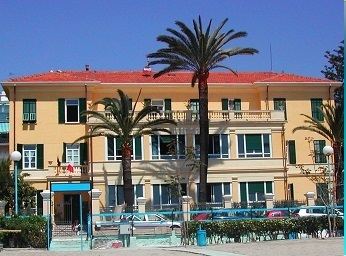 Vi aspettiamo inVia Lungomare, n. 141Arma di Taggia (IM)SABATO20 Gennaio  2018dalle ore 09,00 alle ore 18,00Vi aspettiamo inVia Lungomare, n. 141Arma di Taggia (IM)SABATO20 Gennaio 2018dalle ore 09.00 alle ore 18,00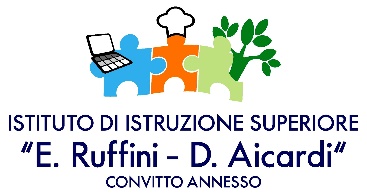 Via Lungomare 141 – 18018 TAGGIA (IM)Tel: 0184/461082 – Fax: 0184/461083  e-mail: IMIS00400L@istruzione.it  pec: IMIS00400L@pec.istruzione.it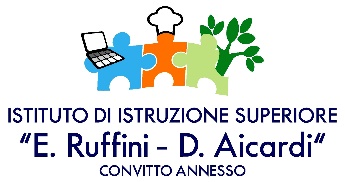 Via Lungomare 141 – 18018 TAGGIA (IM)Tel: 0184/461082 – Fax: 0184/461083  e-mail: IMIS00400L@istruzione.it – pec: IMIS00400L@pec.istruzione.it